Aux étudiants en situation de handicapAnnée Universitaire  2017-2018Madame, monsieur, L’UFR de Psychologie propose un accueil et un suivi spécifiques aux étudiants en situation de handicap, qui le souhaitent. Un enseignant-chercheur Madame Claudine Mélan et un personnel administratif Madame Isabelle Idrac, en binôme ont en charge cette mission  afin de vous aider dans vos démarches au plan administratif et d’assurer un suivi pédagogique individualisé. Vous pouvez ainsi tout au long de votre scolarité obtenir aide, écoute et conseils : votre point d’entrée est Madame Isabelle Idrac, Bâtiment Philippe MALRIEU porte M014, tél 05 61 50 40 25, adresse mail : isaidrac@univ-tlse2.fr. Le bureau est ouvert les lundis, mardis, jeudis et vendredis matin de 7h45 à 16h.Voici le dispositif proposé pour l’année universitaire 2017-2018 : 1/ au moment  des inscriptions : vous pouvez opter soit pour la procédure de la chaine d’inscription classique soit obtenir un rendez-vous spécifique afin d’identifier les difficultés que vous rencontrez, de proposer un emploi du temps adapté et d'éventuels aménagements pédagogiques spécifiques en accord avec un projet de formation "ambitieux et réaliste" (loi 2005). La procédure d’inscription vous est donnée ci-après : étapes 1 et 2, en ligne ; étapes 3 et 4 à l’université, soit à la chaine d’inscription classique, soit à la chaîne spécifique). Dans le second cas, merci de compléter le tableau des rendez-vous spécifiques page 5 du document et de le retourner au plus tard le 27 août par mail à l’adresse : isaidrac@univ-tlse2.fr 2/ à la fin du 1er semestre : lors d'un RDV (défini en cours de semestre)  faire le point sur l'efficacité des aménagements proposés, préparer les examens (obtenir l'engagement des étudiants de s'y présenter) et ajuster les inscriptions/conditions pédagogiques pour le 2e semestre ; 3/ en fin d'année universitaire : faire un bilan individuel en lien avec votre projet de formation, faire un retour pour le médecin du SIMPPS, la DIVE.Espérant répondre à une attente, vos retours sur ce dispositif permettront de confirmer et améliorer à l’avenir l’accueil des étudiants en situation de handicap. Bonnes vacances d’été. Bien cordialement Mesdames C. Mélan et I. IdracVous êtes titulaire de diplôme(s) françaisLes étudiants en CPGE des lycées Saint-Sernin, Fermat et Rive Gauche ne sont pas concernés par ces procédures : les dossiers d'inscriptions sont distribués par le lycée.PRISE DE RENDEZ-VOUS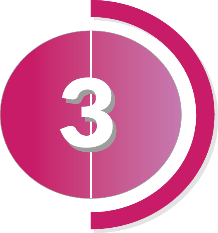 CHOISISSEZ  UN RENDEZ-VOUS DANS LE TABLEAU CI-APRES (Merci de remplir le document sans rien omettre)NOM -PRENOM NUMERO D’ETUDIANTMAIL et NUMERO DE TELEPHONEMerci de me retourner votre choix par mail au plus tard le 27 aout 2017Vous recevrez une confirmation ENTRE LE 28 ET LE 31 AOUTLes étapes 3 et 4 se font le même jour. Vous pouvez choisir plusieurs créneaux horaires﻿ Je m'inscris pour la première foisje n'ai jamais été inscrit-e à l'UT2J﻿﻿ ﻿Je redoubleje me réinscris à l'UT2J dans la même année de formation﻿﻿ ﻿Je ﻿me réoriente ou je reprends des étudesj'étais déjà inscrit précédemment à l'UT2J et je change de formation ou je reprends mes études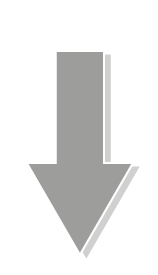 PRÉINSCRIPTIONPAS DE PRÉINSCRIPTIONPRÉINSCRIPTION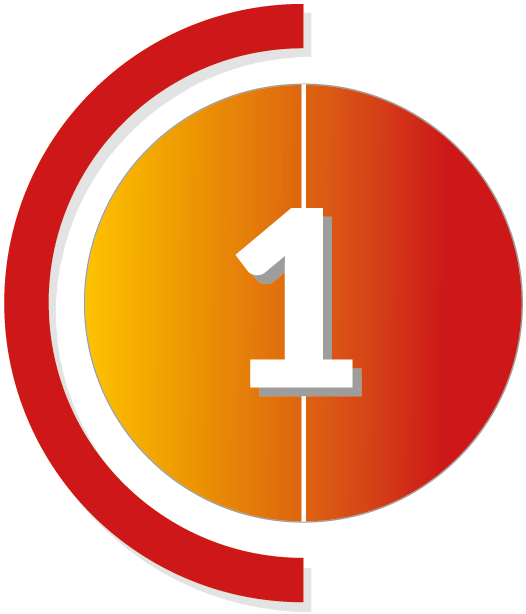 
Je candidate sur Admission PostBac (APB)fermé depuis le 20 mars 2017

La procédure d'admission complémentaire sera ouverte du 27 juin 14h00 au 15 septembre 2017)NB : si j'ai plus de 26 ans, je me reporte à la procédure pour les Licences 2Je passe directement à l'étape d'inscription en ligne ci-dessous
Je candidate sur Admission PostBac (APB)fermé depuis le 20 mars 2017

La procédure d'admission complémentaire sera ouverte du 27 juin 14h00 au 15 septembre 2017)

NB : si j'ai plus de 26 ans, je me reporte à la procédure pour les Licences 2INSCRIPTION EN LIGNE INSCRIPTION EN LIGNEINSCRIPTION EN LIGNE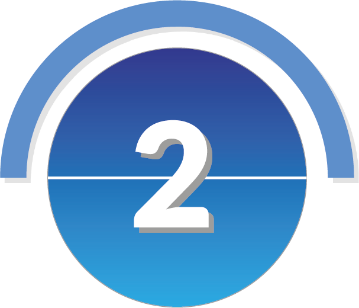 
Je m'inscris sur PRIMO.WEB
du 05 au 20 juillet 2017, 12h00
Je me réinscris sur APO.WEB
du 08 au 20 juillet 2017, 12h00
Je me réinscris sur APO.WEB
du 05 au 20 juillet 2017, 12h00Si j'ai bien indiqué mon numéro INE sur APB, le vœu  que j'ai accepté est proposé.﻿NB : vous ne pourrez effectuer qu'une seule inscription en ligne. En cas d'inscription à deux formations, ajoutez au stylo le second diplôme en page 3 de la fiche d'inscription imprimée à l'étape suivante.  NB : vous ne pourrez effectuer qu'une seule inscription en ligne. En cas d'inscription à deux formations, ajoutez au stylo le second diplôme en page 3 de la fiche d'inscription imprimée à l'étape suivante.  NB : vous ne pourrez effectuer qu'une seule inscription en ligne. En cas d'inscription à deux formations, ajoutez au stylo le second diplôme en page 3 de la fiche d'inscription imprimée à l'étape suivante.  NB : vous ne pourrez effectuer qu'une seule inscription en ligne. En cas d'inscription à deux formations, ajoutez au stylo le second diplôme en page 3 de la fiche d'inscription imprimée à l'étape suivante.  NB : vous ne pourrez effectuer qu'une seule inscription en ligne. En cas d'inscription à deux formations, ajoutez au stylo le second diplôme en page 3 de la fiche d'inscription imprimée à l'étape suivante.  CHOIX DU RENDEZ-VOUSCHOIX DU RENDEZ-VOUSCHOIX DU RENDEZ-VOUS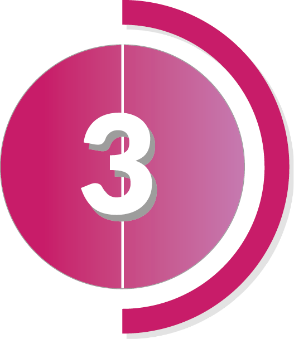 
A l'issue de l'inscription en ligne, j'obtiens ma fiche d'inscription et je choisis un rendez-vous sur RDV.WEB. Ne pas tenir compte de ce rendez-vous, un calendrier spécifique vous est proposé à la fin de ce courrier
A l'issue de l'inscription en ligne, j'obtiens ma fiche d'inscription et je choisis un rendez-vous sur RDV.WEB. Ne pas tenir compte de ce rendez-vous, un calendrier spécifique vous est proposé à la fin de ce courrier
A l'issue de l'inscription en ligne, j'obtiens ma fiche d'inscription et je choisis un rendez-vous sur RDV.WEB. Ne pas tenir compte de ce rendez-vous, un calendrier spécifique vous est proposé à la fin de ce courrier
A l'issue de l'inscription en ligne, j'obtiens ma fiche d'inscription et je choisis un rendez-vous sur RDV.WEB. Ne pas tenir compte de ce rendez-vous, un calendrier spécifique vous est proposé à la fin de ce courrier
A l'issue de l'inscription en ligne, j'obtiens ma fiche d'inscription et je choisis un rendez-vous sur RDV.WEB. Ne pas tenir compte de ce rendez-vous, un calendrier spécifique vous est proposé à la fin de ce courrierINSCRIPTION SUR LE CAMPUSINSCRIPTION SUR LE CAMPUSINSCRIPTION SUR LE CAMPUS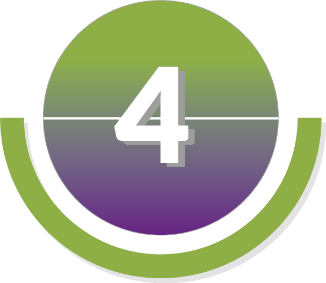 
Lors du rendez-vous sur le campus (en septembre) : 
- je finalise mon  inscription administrative
(contrôle des pièces justificatives demandées, paiement des droits d'inscription et délivrance de la carte d'étudiant)﻿
Une partie de cette étape s’effectuera dans le bureau de madame Idrac Isabelle (M014 bât P. Malrieu), le contrôle de la sécurité sociale, la saisie et le paiement se fera à la fin directement sur la chaîne d’inscription

- j'effectue mon inscription pédagogique (choix des unités d'enseignement). Cette partie se fera avec l’aide de madame Mélan Claudine bureau M015

- je constitue mon emploi du temps sur IG.WEB 
ouverture du 04 au 22 septembre 2017, 12h00Votre emploi du temps pourra être fait dans notre UFR par des vacataires étudiants, en tenant compte de vos besoins spécifiques
Lors du rendez-vous sur le campus (en septembre) : 
- je finalise mon  inscription administrative
(contrôle des pièces justificatives demandées, paiement des droits d'inscription et délivrance de la carte d'étudiant)﻿
Une partie de cette étape s’effectuera dans le bureau de madame Idrac Isabelle (M014 bât P. Malrieu), le contrôle de la sécurité sociale, la saisie et le paiement se fera à la fin directement sur la chaîne d’inscription

- j'effectue mon inscription pédagogique (choix des unités d'enseignement). Cette partie se fera avec l’aide de madame Mélan Claudine bureau M015

- je constitue mon emploi du temps sur IG.WEB 
ouverture du 04 au 22 septembre 2017, 12h00Votre emploi du temps pourra être fait dans notre UFR par des vacataires étudiants, en tenant compte de vos besoins spécifiques
Lors du rendez-vous sur le campus (en septembre) : 
- je finalise mon  inscription administrative
(contrôle des pièces justificatives demandées, paiement des droits d'inscription et délivrance de la carte d'étudiant)﻿
Une partie de cette étape s’effectuera dans le bureau de madame Idrac Isabelle (M014 bât P. Malrieu), le contrôle de la sécurité sociale, la saisie et le paiement se fera à la fin directement sur la chaîne d’inscription

- j'effectue mon inscription pédagogique (choix des unités d'enseignement). Cette partie se fera avec l’aide de madame Mélan Claudine bureau M015

- je constitue mon emploi du temps sur IG.WEB 
ouverture du 04 au 22 septembre 2017, 12h00Votre emploi du temps pourra être fait dans notre UFR par des vacataires étudiants, en tenant compte de vos besoins spécifiques
Lors du rendez-vous sur le campus (en septembre) : 
- je finalise mon  inscription administrative
(contrôle des pièces justificatives demandées, paiement des droits d'inscription et délivrance de la carte d'étudiant)﻿
Une partie de cette étape s’effectuera dans le bureau de madame Idrac Isabelle (M014 bât P. Malrieu), le contrôle de la sécurité sociale, la saisie et le paiement se fera à la fin directement sur la chaîne d’inscription

- j'effectue mon inscription pédagogique (choix des unités d'enseignement). Cette partie se fera avec l’aide de madame Mélan Claudine bureau M015

- je constitue mon emploi du temps sur IG.WEB 
ouverture du 04 au 22 septembre 2017, 12h00Votre emploi du temps pourra être fait dans notre UFR par des vacataires étudiants, en tenant compte de vos besoins spécifiques
Lors du rendez-vous sur le campus (en septembre) : 
- je finalise mon  inscription administrative
(contrôle des pièces justificatives demandées, paiement des droits d'inscription et délivrance de la carte d'étudiant)﻿
Une partie de cette étape s’effectuera dans le bureau de madame Idrac Isabelle (M014 bât P. Malrieu), le contrôle de la sécurité sociale, la saisie et le paiement se fera à la fin directement sur la chaîne d’inscription

- j'effectue mon inscription pédagogique (choix des unités d'enseignement). Cette partie se fera avec l’aide de madame Mélan Claudine bureau M015

- je constitue mon emploi du temps sur IG.WEB 
ouverture du 04 au 22 septembre 2017, 12h00Votre emploi du temps pourra être fait dans notre UFR par des vacataires étudiants, en tenant compte de vos besoins spécifiquesmatin4/095/096/0913/0914/09Après-midi le 12/09 uniquement12/098H3013h8H4513h159H13h309H1513h459H3014h9H4514h1510H14h3010H1514h4510H3015h10H4515h1511H15h3011H1515h4511H3016h11H4516h15